FOND EUROPSKE POMOĆI ZA NAJPOTREBITIJE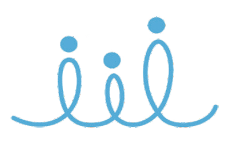 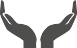 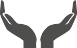 EUROPSKA UNIJA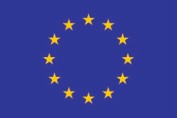 Fond europske pomoći za najpotrebitijeMINISTARSTVO RADA, MIROVINSKOGA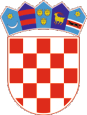 SUSTAVA ,OBITELJI I SOCIJALNE POLITIKE«Školska oprema za Slavoniju i Pounje»GRADSKO DRUŠTVO CRVENOG KRIŽA SLAVONSKI BROANKETNI UPITNIKGradsko društvo Crvenog križa Slavonski Brod prikuplja osnovne podatke o krajnjim korisnicima u svrhu osiguranja odgovarajućih vrsta i veličina artikala uključene u pakete humanitarne pomoći u sklopu projekta „Školska oprema za Slavoniju i Pounje“PODACI O NOSITELJU OBITELJI:PODACI O KORISNIKU PROJEKTA ( DJETETU)VELIČINEDostupne konfekcijske veličine obuće su (26 – 48), u okvir upišite odgovarajuću veličinu:Dostupne konfekcijske veličine odjeće su (dječje veličine: 128 , 134, 140, 146, 152 ili veličine za odrasle: XS, S, M, L, XL, XXL), u okvir upišite odgovarajuću veličinu:Potpisom ovog upitnika dajem suglasnost Gradskom društvu Crvenog križa Slavonski Brod na prikupljanje, slanje i obradu traženih podataka, te preuzimam odgovornost za točnost navedenih podataka._________________________________Roditelj / SkrbnikU Slavonskom Brodu, dana __________________ 2021.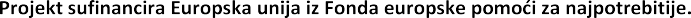 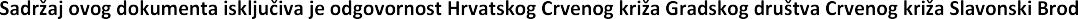 IME I PREZIME:OIB:KONTAKT TELEFON:IME I PREZIME:OIB:DATUM ROĐENJA:SPOL:ADRESA STANOVANJA:MJESTO:GRAD/OPĆINA:RAZRED ( ŠK. GOD 2021./2022.)